Lake County Juvenile Officers Association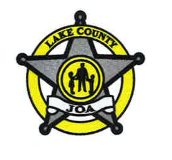 								Revised 1/20/23   Group Membership ApplicationBy completing this application, I am requesting membership to the Lake County Juvenile Officers Association for the current calendar year.  I understand my membership fee is $15.00.  This fee also includes your membership to the Illinois Juvenile Officers Association.  Membership benefits:By-Monthly trainings;  specifically designed for individuals working with JuvenilesAnnual JOA full day ConferenceAnnual IJOA 3-day ConferenceDiscounts for future trainings and eventsDate:________/_______/______Please clearly fill out the form for each member in its entirety		AGENCY NAME:_______________________________________________________		COMPLETED BY:_______________________________________________________					PHONE NUMBER:__________________________________		EMAIL ADDRESS:______________________________________________________FOLLOWING NAMES ARE THOSE SEEKING MEMBERSHIPTITLE:____________________________________________________________NAME (first, Last):__________________________________________________ AGENCY NAME:____________________________________________________CITY:__________________________ STATE:_________  ZIP CODE:__________ Email Address:_____________________________________________________TITLE:____________________________________________________________NAME (first, Last):__________________________________________________ AGENCY NAME:____________________________________________________CITY:__________________________ STATE:_________  ZIP CODE:__________ Email Address:_____________________________________________________TITLE:____________________________________________________________NAME (first, Last):__________________________________________________ AGENCY NAME:____________________________________________________CITY:__________________________ STATE:_________  ZIP CODE:__________ Email Address:_____________________________________________________TITLE:____________________________________________________________NAME (first, Last):__________________________________________________ AGENCY NAME:____________________________________________________CITY:__________________________ STATE:_________  ZIP CODE:__________ Email Address:_____________________________________________________TITLE:____________________________________________________________NAME (first, Last):__________________________________________________ AGENCY NAME:____________________________________________________CITY:__________________________ STATE:_________  ZIP CODE:__________ Email Address:_____________________________________________________For membership questions please feel free to contact:Carrie Wings at 847-377-7824 (or) Karin McLafferty at 847-377-7889Please make checks are payable to:  Lake County Juvenile Officers AssociationReturn the application and payment to:  Lake County Juvenile Officers Association, 1 N O’Plaine Rd PO Box 9071, Gurnee Il 60031~ For more information, please visit our website at:  www.lakecountyjoa.org ~ 